           Приложениек постановлению администрацииНаходкинского городского округаС Х Е М А   № 318Размещения нестационарного торгового объекта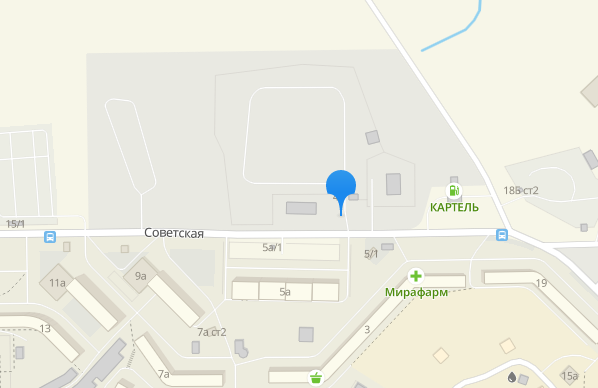 Вид нестационарного торгового объектаСпециализацияМестоположение объектаПлощадь объекта / площадь земельного участка, кв.мКоординаты земельного участка, МСКПавильонПродовольственные товарыМестоположение: г. Находка, в 50 м на северо-запад от дома по ул.Советская,5а 32X1 327198.81          Y1 2231406.78X2 327191.20          Y2 2231403.00X3 327191.20          Y3 2231398.73X4 327198.77          Y4 2231398.78